附件4第20届自治区青少年机器人竞赛申报说明一、组委会不接受任何培训机构、公司、企业的申报；青少年活动中心、教研室、科技馆等事业单位需提交加盖本单位公章的证明材料方可报名，所填写的教练员必须是本单位在编职工或学校在编教师并提交相关材料。如提交虚假材料报名，一经核实将取消其参赛资格。每个项目最多可填报两名教练员。二、参加竞赛的器材必须为竞赛准入器材，组委会将现场对参赛器材进行查验，查验不合格者将取消参赛资格。三、申报单位登陆新疆青少年科技创新活动服务平台http://xinjiang.xiaoxiaotong.org/进行网上申报；申报时应请仔细阅读网上申报说明，注意系统提示，填报所有申报内容必须完整准确，并在线打印申报表，将打印的申报表由申报单位签字、盖章后提交地州、市科协，由地州、市科协审核确认后，在申报表指定位置填写审查意见，并签字盖章、扫描上传，最终提交后方可参赛。四、每支代表队网上申报时，需上传一张全体队员合影。五、所填报的教练员需上传该教练员的专业技术职务资格证书扫描件。六、机器人创意竞赛所需提交材料及要求：（一）项目研制报告项目研制报告应包括以下几个部分：1、标题；2、摘要；3、问题的提出；4、相关工作介绍；5、作品描述；6、实验结果与分析；7、结论；8、参考文献。研制报告中的图表（外观图、结构图、原理图等），2-5张。研制报告字数不得少于1500字。（二）队员与作品的合影一张。七、VEX机器人工程挑战赛要求：VEX机器人工程挑战赛每支参赛队需准备两台设备。八、其它竞赛项目按全国机器人竞赛规则执行。九、未尽事宜另行通知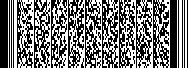 